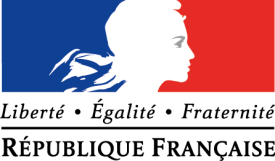 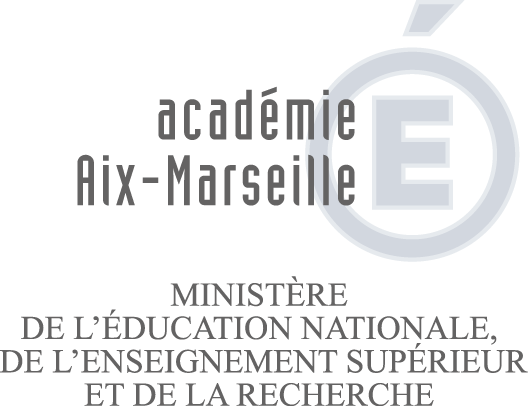 Diplôme intermédiaireBAC PRO  SPVL CAP AGENT DE PREVENTION ET DE MEDIATIONDOSSIER D’EVALUATION PARCONTROLE EN COURS DE FORMATIONSession 20__EP1- U1  Accueil, information et accompagnementEP1.A – Accueil, information et accompagnementEP1.B : Prévention Santé Environnement EP2 – U2 Prévention et médiationEP3 – U3 Communication et organisationCentre de formationLogo, dénomination et adresseNom et prénom du candidat :RELEVE DES NOTES CCFSESSION 20__CAP AGENT DE PREVENTION ET DE MEDIATIONNom et Prénom du candidat : _________________________________________________________Savoirs associés sur lesquels le candidat est interrogéNom et Prénom du candidat : _________________________________________________________Savoirs associés sur lesquels le candidat est interrogéDate de l’évaluation :Nom et Prénom du candidat : _________________________________________________________Établissement : …………………………………………………Ville : ………………………………………………………………Nom Prénom Candidat : ……………………………..…………N° Identification CAP APM : ………………………………….Ou coller étiquette d'identification CAPNOTES PROPOSEES AU JURY(en points entiers ou en demi-points arrondies au ½ point supérieur)NOTESASAISIRNOM ET SIGNATUREDE L’ENSEIGNANTEP1 – U1 Accueil, information et accompagnement(en centre de formation) – coef. 4 +1EP1.A – Accueil, information et accompagnement (en centre de formation) – coef. 4                                                                      .                                                                 .…….. /80EP1.B : Prévention Santé Environnement (en centre) – coef. 1                                .…….. /20 ……  /100EP2  - U2 Prévention et médiation(en centre de formation) – coef. 4                                                                     …….. /80                                               ……  /80EP3  - U3 Communication et organisation (en milieu professionnel) - coef. 4                                                                      …….. /80……  /80FICHE D’ÉVALUATION CCF en centre de formationCAP d’Agent de Prévention et de MédiationDiplôme intermédiaire Bac Pro SPVLFICHE D’ÉVALUATION CCF en centre de formationCAP d’Agent de Prévention et de MédiationDiplôme intermédiaire Bac Pro SPVLSESSION: 20__EP1 - U1 : Accueil, information et accompagnementEP1 - U1 : Accueil, information et accompagnementDate :Nom et prénom du candidat : ........................................................................................................Nom et prénom du candidat : ........................................................................................................Établissement de formation (tampon) : Établissement de formation (tampon) : COMPETENCES+++---C11 Rechercher les documents, les services, décoder les informations 
* Repérer, sélectionner les documents, les informations
	- pertinence des documents, des informations retenus par rapport à la situation ………………..………..
* Identifier dans le secteur d’activités, les services, les interlocuteurs compétents
	- services / interlocuteurs adaptés à la situation / demande ……………………………..………………..
* Indiquer la procédure à suivre pour contacter les services / interlocuteurs         - procédure précise et exacte …………………………………………………………………………..………
* Localiser et repérer les moyens d’accès aux organismes / services 
         - repérage correct et indication précise de l’itinéraire et des moyens d’accès……………………………
C21 Accueillir, créer des situations d’échange* Etablir et faciliter une relation de communication
(se présenter, écouter, reformuler, sécuriser, utiliser des moyens de communication verbale et non verbale)
		- présentation correcte et adaptée………………………………………….……………………………
		- politesse, courtoisie, attitude respectueuse et calme………………………….…………………….
		- questionnement et reformulation adaptés…………………………………………………………….
		- niveau de langage adapté à la situation………………………………………………………………
C31 Aider, accompagner dans les activités de la vie sociale, dans les démarches* Reformuler une demande		- expression exacte des besoins……………………………………………………………………………………* Proposer ou aider à trouver une réponse, une solution, une action adaptée aux besoins identifiés		- réalisme pertinence et adéquation de la réponse, de la solution par rapport aux attentes et au 
                  contexte..........................................................................................................................................* Apporter ou aider à rechercher l’information		- information pertinente, précise, dans un langage adapté………………………………………….* Renseigner ou aider à renseigner des documents simples		- formulation adaptée et éventuellement transcription, précise et juste ……………………………C33 Participer à des activités de loisirs, à des animations
* Aider à l’animation (aménager l’espace / présenter / rappeler règles)
		- aménagement rationnel et esthétique………………………………………..……..…………………
		- clarté des consignes…………………………………………………………………..…………………
		- comportement attentif, disponible, dynamique………………………………………….…………….
		- mise à disposition pertinente des moyens nécessaires……………………………………………..
* Elaborer une fiche d’activité
		- justification des choix et précision de la fiche : durée, déroulement, préparation matérielle……
au moins 10 / 17 des items et toutes les compétences doivent être évaluéesSous-Total 1  / / / / SAVOIRS ASSOCIES+++---S1 - Environnement social et économique S51 – Communication - médiationS52 – Aide matérielle aux usagersSous Total 2 / / / /  Proposition de note finale / Observations  / justifications :Nom et qualité du professionnel :Signature Nom du professeur d’enseignement professionnel :Signature :FICHE D’ÉVALUATION CCF en centre de formationCAP d’Agent de Prévention et de MédiationDiplôme intermédiaire Bac Pro SPVLFICHE D’ÉVALUATION CCF en centre de formationCAP d’Agent de Prévention et de MédiationDiplôme intermédiaire Bac Pro SPVLSESSION 20__EP2 - U2 : PREVENTION et MEDIATIONEP2 - U2 : PREVENTION et MEDIATIONDate :Nom et prénom du candidat : ...............................................................................Nom et prénom du candidat : ...............................................................................Établissement de formation (tampon) : Établissement de formation (tampon) : COMPETENCES+++---C12 Observer les situations, les sites et établir un diagnostic* Recueillir, organiser hiérarchiser les faits observés, les consigner éventuellement	- description exacte et précise…………………………………………………………………………* Identifier les besoins, les demandes, les situations de conflits, d’incidents, d’accidents potentiels, les comportements à risques, les dégradations, les dysfonctionnements les nuisances	- repérage de personnes en situation de recherche, de demande…………………………………	- énoncé des facteurs de perturbations, de risques et estimation de leurs conséquences  éventuelles* Mesurer le degré d’urgence d’intervention	- pertinence de l’évaluation de la situation et justification du degré d’urgence de l’intervention……C34 Assurer la prévention des risques et la sécurité des personnes* Désamorcer une situation conflictuelle gérer une situation d’agression	- maîtrise de soi, prise en compte des limites d’intervention………………………………………………..	- réinstauration du dialogue éloignement des protagonistes………………………………………………..	- sécurisation des personnes……………………………………………………………………………………*Contribuer au suivi des publics en difficulté (rétablir le dialogue, orienter vers d’autres partenaires, travailler en partenariat)	- pertinence du choix des partenaires, respect des limites de compétences, discrétion 
             professionnelle ………………………………………………………………………………………………C35 Participer au maintien du cadre de vie, de l’environnement et à la protection du patrimoine* Contribuer au respect des installations, des équipements	- instauration d’un dialogue avec rappel des règles de civilité………………………………………………* Participation au maintien d’un cadre de vie esthétiquement propre et agréable 	- repérage des dégradations, des nuisances, des disfonctionnements……………………………………C42 Evaluer son travail* Présenter le bilan d’une action	- qualité de l’analyse, recul critique…………………………………………………………………………….* Identifier les écarts entre le travail réalisé et le travail prescrit	- comparaison rigoureuse……………………………………………………………………………………….* Participer à l’évaluation de la satisfaction du public	- indicateurs pertinents de satisfaction et de non satisfaction……………………………………………….* Proposer des solutions d’amélioration	- propositions réalistes et argumentées………………………………………………………………………..au moins 8  / 14 des items et toutes les compétences doivent être évaluéesSous-Total 1  / / / / SAVOIRS ASSOCIES+++---S2S3S4S53S54S55Sous Total 2 / / / /  Proposition de note finale / PENALITES :En l’absence de fiches, le candidat ne pourra pas être interrogéet se verra attribuer la note de 0.PENALITES :En l’absence de fiches, le candidat ne pourra pas être interrogéet se verra attribuer la note de 0.PENALITES :En l’absence de fiches, le candidat ne pourra pas être interrogéet se verra attribuer la note de 0.Proposition de note finaleProposition de note finale0 / Observations  / justifications : Nom et qualité du professionnel :Signature Nom du professeur d’enseignement professionnel :Signature :FICHE D’EVALUATION CCF en milieu professionnelCAP d’Agent de Prévention et de MédiationDiplôme intermédiaire Bac Pro SPVLSESSION 20__EP3 – U3 Communication et organisationDate de  :DuauNom et prénom du candidat :  	...................................................................................Structure d’accueil :Établissement de formation : L’évaluation est conduite par le tuteur et le professeur d’enseignement professionnel au terme de la formation en milieu professionnel (…) et résulte de la prise en compte des compétences acquises lors des activités réalisées en milieu professionnel.L’évaluation est conduite par le tuteur et le professeur d’enseignement professionnel au terme de la formation en milieu professionnel (…) et résulte de la prise en compte des compétences acquises lors des activités réalisées en milieu professionnel.Description des activités conduites :Description des activités conduites :Proposition de note / Nom et qualité du professionnel :Signature Nom du professeur d’enseignement professionnel :Signature :CapacitésCOMPETENCES ++++++----C1S’INFORMERANALYSERDECIDERA évaluer lors du bilan, en présence du tuteur, de l’élève et du professeurC13 Déterminer les priorités d’action* Inventorier et hiérarchiser les actions possibles	- inventaire argumenté des solutions possibles…………………………………* Choisir la / les solution(s) la / les plus adaptée(s)	- justification des choix d’intervention……………………………………………C1S’INFORMERANALYSERDECIDERA évaluer lors du bilan, en présence du tuteur, de l’élève et du professeur2 /2 des items doivent être évalués                                                                        / 2 /2 des items doivent être évalués                                                                        / 2 /2 des items doivent être évalués                                                                        / 2 /2 des items doivent être évalués                                                                        / 2 /2 des items doivent être évalués                                                                        / 2 /2 des items doivent être évalués                                                                        / 2 /2 des items doivent être évalués                                                                        / 2 /2 des items doivent être évalués                                                                        / C2COMMUNIQUERNEGOCIERC22 Dialoguer négocier* Valoriser une demande, une proposition du public	- prise en compte du point de vue de l’interlocuteur………………………………* Argumenter les propositions	- pertinence des solutions proposées, des arguments ; attitude persuasive……* Proposer des solutions alternatives	- réalisme des propositions (prise en compte du refus de l’autre et des    contraintes liées à l’entreprise, au service)………………………………………C23 S’intégrer dans une équipe de travail – Travailler en relation avec les autres partenaires* Participer au travail d’équipe	- respect des collègues, des horaires, des décisions et des projets d’équipe……
* Participer à une réunion de travail	- pertinence des interventions et de l’argumentation, respect et prise en compte
                    des autres intervenants………………………………………………………………* Situer sa fonction et les limites de sa compétence	- respect des fonctions et rôles des différents intervenants et partenaires………C2COMMUNIQUERNEGOCIER4 / 6 des items doivent être évalués                                                                      / 4 / 6 des items doivent être évalués                                                                      / 4 / 6 des items doivent être évalués                                                                      / 4 / 6 des items doivent être évalués                                                                      / 4 / 6 des items doivent être évalués                                                                      / 4 / 6 des items doivent être évalués                                                                      / 4 / 6 des items doivent être évalués                                                                      / 4 / 6 des items doivent être évalués                                                                      / C3ACCOMPAGNERREALISERC32 Participer à la mise en œuvre de projets* Présenter les objectifs principaux d’u projet (de l’entreprise : promotion de l’image de l’entreprise, du quartier.. campagne de prévention….)	- explicitation des finalités d’un projet au regard de ses contenus…………………* Analyser une activité en fonction d’un objectif	- présentation précise et justifiée des points à prendre en compte lors de la                     réalisation, par rapport à l’objectif……………………………………………………* Proposer une action en vue de l’amélioration du service, en réponse à des besoins, en cohérence avec des objectifs donnés	- présentation et justification des éléments principaux de l’action par rapport aux 
                    besoins, aux objectifs…………………………………………………………………C36 Rendre compte des situations observées, des informations collectées* Formaliser les faits observés, les signes extérieurs de risque, les dégradations (oralement / par écrit)	- signalement concis, précis, fidèle, dans un langage correct……………………* Transmettre les informations	- choix pertinent du support de communication et du destinataire………………C3ACCOMPAGNERREALISER3 / 5 des items doivent être évalués                                                                        / 3 / 5 des items doivent être évalués                                                                        / 3 / 5 des items doivent être évalués                                                                        / 3 / 5 des items doivent être évalués                                                                        / 3 / 5 des items doivent être évalués                                                                        / 3 / 5 des items doivent être évalués                                                                        / 3 / 5 des items doivent être évalués                                                                        / 3 / 5 des items doivent être évalués                                                                        / C4 ORGANISER EVALUERC41 Planifier son travail et s’adapter à une situation non prévue* Etablir un planning des activités de la journée	- chronologie pertinente des différentes activités et sa justification………………* Organiser un circuit, une ronde	- circuit rationnel………………………………………………………………………* Faire face à l’imprévu (identifier les priorités, proposer une nouvelle organisation, en référer à son encadrement)	- hiérarchisation correcte des urgences………………………………………………	- proposition adaptée tenant compte de la situation imprévue……………………
	- signalement rapide……………………………………………………………………C4 ORGANISER EVALUER3 / 5 des items doivent être évalués                                                                        / 3 / 5 des items doivent être évalués                                                                        / 3 / 5 des items doivent être évalués                                                                        / 3 / 5 des items doivent être évalués                                                                        / 3 / 5 des items doivent être évalués                                                                        / 3 / 5 des items doivent être évalués                                                                        / 3 / 5 des items doivent être évalués                                                                        / 3 / 5 des items doivent être évalués                                                                        / Total/80 pts/80 pts/80 pts/80 pts/80 pts/80 pts/80 pts